Year 12 Holiday Homework - JulyHello my little China Cherubs (for alliteration's sake),There are two main things you need to do over the holidays: chapter summaries, and key event summaries.The chapter summaries you should be well into already and have a good idea of the format that works for you.The event summaries should be in a 'fact file.' There's no explicit format, but I would try to cover the four headings in less than a page and print these out so you've got a little 'fact pack' that you can use when you start doing practice questions. The timing indicated below is at a minimum. Provided it’s not due to procrastination, if you find these taking you longer it's likely because you're going into greater detail which will pay dividends in November. Textbook summaries. Must do:Read and summarise chapter 3  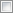 (2.5 hours - spend longer if you've got the time -  more detailed notes are going to be massive time savers in October) Key event summaries Prepare some fact files based on your notes that summarise some major events from the revolution. Remember that we are working towards source analysis questions so a good summary will cover the followingThe causes of the event - are the long term and short term causes of the event?What actually happenedThe significance of the event - why should we care that this happened?The outcomes of the event - what events followed this that are significant to the revolution?Remember: What actually happened, seems like its the important part but it isn't. You only really need to know this to the extent that the event make sense in your head. The Causes, Significance and Outcomes are what's really important to answering part (c) and (d) style questions. Don't forget evidence - dates, stats, people, places.Use your textbook notes and the alpha history site to help you with this.Summarise the following in a fact file :The 100 days of reform The Boxer Uprising The Wuchang Uprising The May fourth movement The Long March The Yennan Forum  The Sino-Japanese War The Chinese Civil War (8 x 20 mins = about 2.5 hours - spend longer to get a really good understanding if you've got the time)These holidays provide the opportunity to build the foundation of a really solid finish to the year. Remember how important practice is and how hard it is to find the time. Get ahead on content now and you will have time to practice and you will do better in the exam. Have the strength of character to do the thing that's hard now to make your life easier later.Email with questions in the second week.Have an excellent and productive break, you've all worked incredibly hard this semester and I'm looking forward to more of it in the last months (!) of your schooling life.Mr. Cain Kai-shek (#LOL)